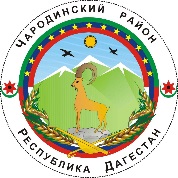 ________АДМИНИСТРАЦИЯМУНИЦИПАЛЬНОГО ОБРАЗОВАНИЯ «ЧАРОДИНСКИЙ РАЙОН»П О С Т А Н О В Л Е Н И Е14 августа 2023 г.  № 83 с. ЦурибОб утверждении Положения о муниципальной автоматизированной системе централизованного оповещения населения муниципального образования «Чародинский район»В соответствии с федеральными законами от 12 февраля 1998 г. № 28-ФЗ "О гражданской обороне", от 21 декабря 1994 г. № 68-ФЗ "О защите населения и территорий от чрезвычайных ситуаций природного и техногенного характера", с приказом Министерства Российской Федерации по делам гражданской обороны, чрезвычайным ситуациям и ликвидации последствий стихийных бедствий и Министерства цифрового развития, связи и массовых коммуникаций Российской Федерации от 31.07.2020 № 578/365 "Об утверждении Положения о системах оповещения населения", постановления Правительства Республики Дагестан от 26.05.2017 года № 113 "Об утверждении Порядка оповещения информирования населения Республики Дагестан об опасностях, возникающих при военных конфликтах или вследствие этих конфликтов, также при чрезвычайных ситуациях природного и техногенного характера"(в ред. Постановления Правительства Республики Дагестан от 11.06.2021 г. № 142) администрация МО «Чародинский район» п. о с т а н о в л я е т:Утвердить Положение о муниципальной автоматизированной системе централизованного оповещения населения МО «Чародинский район» согласно приложению к настоящему постановлению.Признать утратившими силу постановление администрации МО "Чародинский район" от 24.01.2003 г. № 19 "О системе оповещения и информирования об угрозе возникновения чрезвычайных ситуаций».Контроль исполнения настоящего постановления возложить на заместителя главы администрации МО «Чародинский район» Арабиева Г.А.Глава Администрации   муниципального образования         «Чародинский район»                                                                       М.А.Магомедов                                                                                                 ПриложениеУтвержденопостановлением Администрациимуниципального образования «Чародинский район» от 14.08. 2023 г. №83ПОЛОЖЕНИЕ
о муниципальной автоматизированной системе централизованного оповещения населения МО «Чародинский район»Общие положенияНастоящее Положение разработано в соответствии с приказом Министерства Российской Федерации по делам гражданской обороны, чрезвычайным ситуациям и ликвидации последствий стихийных бедствий и Министерства цифрового развития, связи и массовых коммуникаций Российской Федерации от 31.07.2020 № 578/365 "Об утверждении Положения о системах оповещения населения"(далее - приказ от 31.07.2020 № 578/365), Постановлением Правительства Республики Дагестан от 26.05.2017 года № 113 "Об утверждении Порядка оповещения информирования населения Республики Дагестан об опасностях, возникающих при военных конфликтах или вследствие этих конфликтов, также при чрезвычайных ситуациях природного и техногенного характера"(в ред. Постановления Правительства Республики Дагестан от 11.06.2021 №142) .В настоящем Положении определяются назначение, задачи, порядок задействования, поддержания в постоянной готовности и совершенствования муниципальной автоматизированной системы централизованного оповещения населения МО «Чародинский район» (далее - МАСЦО).В целях настоящего Положения используются следующие понятия:оповещение населения МО «Чародинский район» о чрезвычайных ситуациях - это доведение до населения МО «Чародинский район» сигналов оповещения и экстренной информации об опасностях, возникающих при угрозе возникновения или возникновении чрезвычайных ситуаций природного и техногенного характера, а также при ведении военных действий или вследствие этих действий, о правилах поведения населения и необходимости проведения мероприятий по защите;сигнал оповещения является командой для проведения мероприятий по гражданской обороне и защите населения МО «Чародинский район» от чрезвычайных ситуаций природного и техногенного характера органами управления и силами гражданской обороны (далее - ГО) и сил	Чародинского муниципального звена территориальной подсистемы единой государственной системы предупреждения и ликвидации чрезвычайных ситуаций (далее - ТП РСЧС МО «Чародинский район»), а также для применения населением МО «Чародинский район» средств и способов защиты;комплексная система экстренного оповещения населения МО «Чародинский район» об угрозе возникновения или о возникновении чрезвычайных ситуаций (далее - КСЭОН) - это элемент системы оповещения населения МО «Чародинский район» о чрезвычайных ситуациях, представляющий собой комплекс программно-технических средств систем оповещения и мониторинга опасных природных явлений и техногенных процессов, обеспечивающий доведение сигналов оповещения и экстренной информации до органов управления ТП РСЧС МО «Чародинский район» и до населения МО «Чародинский район» в автоматическом и (или) автоматизированном режимах;зона экстренного оповещения населения МО «Чародинский район»- это территория МО «Чародинский район», подверженная риску возникновения быстроразвивающихся опасных природных явлений и техногенных процессов, представляющих непосредственную угрозу жизни и здоровью находящихся на ней людей;границы зоны экстренного оповещения населения МО «Чародинский район» о чрезвычайных ситуациях (далее - границы зоны экстренного оповещения населения) определяются нормативными правовыми актами администрации МО «Чародинский район» по согласованию с Главным управлением МЧС России по Республике Дагестан, а также с организациями, на территориях которых может возникнуть чрезвычайная ситуация;специализированные технические средства оповещения и информирования населения МО «Чародинский район» в местах массового пребывания людей - это специально созданные технические устройства, осуществляющие прием, обработку и передачу аудио- и (или) аудиовизуальных, а также иных сообщений об угрозе возникновения, о возникновении чрезвычайных ситуаций и правилах поведения населения.Экстренная информация о фактических и прогнозируемых опасных природных явлениях и техногенных процессах, загрязнении окружающей среды, заболеваниях, которые могут угрожать жизни или здоровью граждан (далее - экстренная информация), а также правилах поведения и способах защиты незамедлительно передается по системе оповещения населения МО «Чародинский район».На территории МО «Чародинский район» действующая МАСЦО создана и функционирует на муниципальном уровне функционирования ТП РСЧС МО «Чародинский район».МАСЦО включается в систему управления ГО и ТП РСЧС МО «Чародинский район», обеспечивающей доведение до населения, органов управления, сил ГО и ТП РСЧС МО «Чародинский район» сигналов оповещения и (или) экстренной информации. МАСЦО является сегментом региональной автоматизированной системы централизованного оповещения населения Республики Дагестан (далее - РАСЦО) и взаимодействует с локальными и объектовыми системами оповещения, создаваемыми на локальном и объектовом уровнях функционирования ТП РСЧС МО «Чародинский район» на основе принципа взаимодействия и должна технически и программно сопрягаться с ними.Границами зон действия МАСЦО являются границы муниципального образования - МО «Чародинский район».МАСЦО состоит из комбинации взаимодействующих элементов, состоящих из:специальных программно-технических средств оповещения;средств КСЭОН;средств районного сегмента общероссийской комплексной системы информирования и оповещения населения (далее - ОКСИОН) в местах массового пребывания людей на территории МО «Чародинский район»;громкоговорящих средств на подвижных объектах;мобильных и носимых средств оповещения;обеспечивающих функционирование МАСЦО каналов, линий связи и сетей передачи данных единой сети электросвязи Российской Федерации.В ОКСИОН используются специализированные технические средства оповещения и информирования населения в местах массового пребывания людей.КСЭОН создается на муниципальном, объектовом уровнях и является сегментом МАСЦО.Границами зон действия (создания) КСЭОН являются границы зон экстренного оповещения населения.Назначение и основные задачи МАСЦОМАСЦО предназначена для обеспечения доведения сигналов оповещения и экстренной информации до населения МО «Чародинский район», органов управления, сил ТП РСЧС МО «Чародинский район».Основной задачей МАСЦО является обеспечение доведения сигналов оповещения и экстренной информации до:главы администрации МО «Чародинский район»;сил ТП РСЧС МО «Чародинский район»;ЕДДС МО «Чародинский район», дежурных (дежурно-диспетчерских) служб предприятий МО «Чародинский район», организаций, эксплуатирующих опасные производственные объекты I и II классов опасности, особо радиационно опасные и ядерно опасные производства и объекты, последствия аварий на которых могут причинить вред жизни и здоровью населения, проживающего или осуществляющего хозяйственную деятельность в зонах воздействия поражающих факторов за пределами их территорий, гидротехнические сооружения чрезвычайно высокой опасности и гидротехнические сооружения высокой опасности;людей, находящихся на территории МО «Чародинский район».Основной задачей КСЭОН является обеспечение доведения сигналов оповещения и экстренной информации до людей, находящихся в зонах экстренного оповещения населения.Порядок задействования МАСЦОЗадействование по предназначению МАСЦО планируется и осуществляется в соответствии с настоящим Положением, Планом основных мероприятий МО «Чародинский район» в области гражданской обороны, предупреждения и ликвидации чрезвычайных ситуаций, обеспечения пожарной безопасности и безопасности людей на водных объектах, Планом гражданской обороны и защиты населения МО «Чародинский район» и Планом действий по предупреждению и ликвидации чрезвычайных ситуаций МО «Чародинский район».Оперативный дежурный единой дежурно-диспетчерской службы (далее - ЕДДС) МО «Чародинский район», получив от ответственного дежурного Правительства Республики Дагестан сигналы оповещения или экстренную информацию, немедленно доводит их до главы администрации МО «Чародинский район».Решение на задействование МАСЦО принимается главой администрации МО «Чародинский район» или лицом, исполняющим обязанности главы администрации МО «Чародинский район».При угрозе возникновения или возникновении чрезвычайной ситуации муниципального характера главой администрации МО «Чародинский район» или лицом, исполняющим его обязанности, может приниматься следующее решение:об оповещении населения и задействовании сетей связи операторов связи для обеспечения передачи сигнала оповещения и (или) экстренной информации о возникающих опасностях, о правилах поведения населения и необходимости проведения мероприятий по защите (далее - сигнал оповещения и (или) экстренная информация), а также об определении зоны (территории) оповещения населения.Передача сигналов оповещения и экстренной информации может осуществляться в автоматическом, автоматизированном и ручном режимах функционирования.В автоматическом режиме функционирования МАСЦО включается (запускается) по заранее установленным программам при получении управляющих сигналов (команд) от систем оповещения населения вышестоящего уровня или непосредственно от систем мониторинга опасных природных явлений и техногенных процессов без участия соответствующих дежурных (дежурно-диспетчерских) служб, ответственных за включение (запуск) систем оповещения населения.В автоматизированном режиме функционирования включение (запуск) МАСЦО осуществляется оперативным дежурным ЕДДС МО «Чародинский район», уполномоченным на включение (запуск) систем оповещения населения, с автоматизированных рабочих мест при поступлении установленных сигналов (команд) и распоряжений.В ручном режиме функционирования:оперативный дежурный ЕДДС МО «Чародинский район» оповещает дежурные (дежурно-диспетчерские) службы организаций, а также направляет заявки операторам связи на передачу сигналов оповещения и экстренной информации в соответствии с законодательством Российской Федерации;операторы связи на основании заявок осуществляют передачу заранее сформированных переданных им сигналов и информации оповещения;задействуются громкоговорящие средства на подвижных объектах, мобильные и носимые средства оповещения.Приоритетным (основным) режимом функционирования МАСЦО является автоматизированный режим.Передача сигнала оповещения и экстренной информации населению осуществляется подачей сигнала "ВНИМАНИЕ ВСЕМ!" путем включения сетей электрических, электронных сирен и мощных акустических систем длительностью до 3 минут с последующей передачей по сетям связи операторов связи сообщений длительностью не более 5 минут.Для обеспечения своевременной передачи населению сигналов оповещения и экстренной информации комплексно могут использоваться:сети электрических, электронных сирен и мощных акустических систем;сети проводного радиовещания;сети уличной радиофикации;сети кабельного телерадиовещания;сети эфирного телерадиовещания;сети подвижной радиотелефонной связи;сети местной телефонной связи, в том числе таксофоны, предназначенные для оказания универсальных услуг телефонной связи с функцией оповещения;сети связи операторов связи и ведомственные сети связи;сети систем персонального радиовызова;информационно-телекоммуникационная сеть "Интернет";громкоговорящие средства на подвижных объектах, мобильные и носимые средства оповещения.Поддержание в готовности МАСЦОПоддержание в состоянии постоянной готовности МАСЦО является составной частью комплекса мероприятий, проводимых администрацией МО «Чародинский район», по подготовке и ведению ГО, предупреждению и ликвидации чрезвычайных ситуаций.Постоянная готовность к использованию МАСЦО достигается своевременным и качественным эксплуатационно-техническим обслуживанием.Эксплуатационно-техническое обслуживание МАСЦО осуществляется в соответствии с Положением по организации эксплуатационно-технического обслуживания систем оповещения населения, утвержденным приказом Министерства Российской Федерации по делам гражданской обороны, чрезвычайным ситуациям и ликвидации последствий стихийных бедствий и Министерства цифрового развития, связи и массовых коммуникаций Российской Федерации от 31.07.2020	№579/366 "Об утверждении Положения по организацииэксплуатационно-технического обслуживания систем оповещения населения".Организация эксплуатационно-технического обслуживания МАСЦО осуществляется в соответствии с законодательством Российской Федерации.Эксплуатационно-техническое обслуживание МАСЦО осуществляется юридическими лицами (сторонними организациями), определяемыми в соответствии с законодательством РФ.С целью контроля за поддержанием в готовности МАСЦО организуются и проводятся следующие виды проверок:технические проверки готовности к задействованию МАСЦО, в том числе КСЭОН, без включения оконечных средств оповещения населения;комплексные проверки готовности МАСЦО, в том числе КСЭОН, с включением оконечных средств оповещения и доведением проверочных сигналов и информации до населения.Комплексные проверки готовности МАСЦО проводятся в соответствии с требованиями приказа от 31.07.2020г.  № 578/365.По решению главы администрации МО «Чародинский район» или лица, исполняющего обязанности главы администрации МО «Чародинский район», могут проводиться дополнительные комплексные проверки готовности МАСЦО.Документирование и хранение действий (процессов, функций, алгоритмов) производится в ручном режиме на рабочем месте оперативного дежурного ЕДДС МО «Чародинский район».Решение о совершенствовании МАСЦО принимается администрацией МО «Чародинский район».Сведенияоб опубликовании МНПАНаименование МНПАОфициальное опубликование/ размещениеПостановление   - «Об утверждении Положения о муниципальной автоматизированной системе централизованного оповещения населения муниципального образования «Чародинский район»Размещен на сайте МО-Чарода.РФ,      в разделе «Документы»	